Til klubber tilsluttet Østlandet Vektløfterregion Invitasjon til Kick offregionstreningssamling og regionslagssamling i Påls Gym, Lørenskog, lørdag 12. og søndag 13. januar 2019
Velkommen til regionstrenings- og regionslagssamling hos Påls gym på Lørenskog. Formålet er å sparke i gang 2019 med en spenstig treningssamling.Lørdag 12.01.19, blir det samling for aktive utøvere fra medlemsklubber i vår region.Søndag 13.01.19, blir det samling beregnet kun for vårt regionslag.Program begge dager:- 09.00-11.30	  Første økt- 11.30-12.30  Lunsj
- 12.30-15.30	  Andre økt
Instruksjon- Regionstrenerne Fredrik Kvist Gyllensten og Egon Vee-Haugen er instruktører.Påmelding- Deltakerne skal meldes på samlingen gjennom sine klubber.- Påmelding sendes samlet fra klubb til: h.m.arnesen@gmail.com.- Påmelding innen fredag 28. desember 2018. 
- Det er satt tak på 16 deltakere.Mat og reise- Samlingen, inkludert lunsj, er gratis for deltakere fra regionens medlemsklubber.- Regionen dekker ikke reisekostnader. Vel møtt til Kick off samling 2019 på Lørenskog!Med vennlig hilsenØstlandet VektløfterregionGeir JohansenStyremedlemVedlegg: PåmeldingsskjemaKick off regionssamling på Lørenskog  Påls gym, Industriveien 12, 1473 LørenskogPåmeldingsskjema – regionstreningssamling
Lørdag 12. januar 2019.Påmeldingsskjema – regionslagssamling
Søndag 13. januar 2019.- Deltakerne skal meldes på samlingen gjennom sine klubber.- Påmelding sendes samlet fra klubb til: h.m.arnesen@gmail.com- Påmeldingsfristen er fredag 28. desember 2018.KontaktpersonE-postadresseKlubb Telefonnr.DeltakernavnFødsels
-datoAdresseE-postadresseKontaktpersonE-postadresseKlubb Telefonnr.DeltakernavnFødsels
-datoAdresseE-postadresse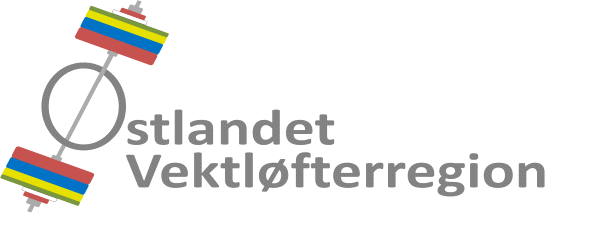 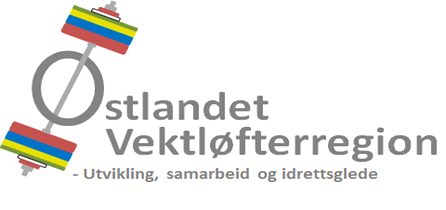 